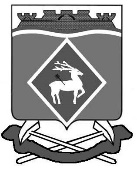 РОССИЙСКАЯ ФЕДЕРАЦИЯРОСТОВСКАЯ ОБЛАСТЬМУНИЦИПАЛЬНОЕ ОБРАЗОВАНИЕ «СИНЕГОРСКОЕ СЕЛЬСКОЕ ПОСЕЛЕНИЕ»АДМИНИСТРАЦИЯ СИНЕГОРСКОГО СЕЛЬСКОГО ПОСЕЛЕНИЯПОСТАНОВЛЕНИЕ		 от 25.10.2023  №  205п. СинегорскийО внесении изменений в постановление Администрации Синегорского сельского поселения от 30.11.2022 № 196Руководствуясь постановлением Правительства Ростовской области от 02.11.2021 № 914, генеральным планом Синегорского сельского поселения, утвержденным решением Собрания депутатов Синегорского сельского поселения от  29.02.2012 г. № 97, правилами землепользования и застройки Синегорского сельского поселения, утвержденными решением Собрания депутатов Синегорского сельского поселения от 09.07.2012 г. №110,  Администрация Синегорского сельского поселения постановляет:         1. Внести в приложение к постановлению Администрации Синегорского сельского поселения от 30.11.2022 № 196 «Об утверждении схемы размещения гаражей, являющихся некапитальными сооружениями, либо стоянок технических средств или других средств передвижения инвалидов вблизи их места жительства на территории Синегорского сельского поселения» сведения, дополнив листом № 77, согласно приложению.2.  Постановление вступает в силу со дня его официального опубликования.        3. Контроль за исполнением постановления оставляю за собой.Приложение:Постановление Администрации Синегорского сельского поселения от 25.10.2023 № 205<1> Указывается условный номер объекта, представляющий собой последовательный ряд цифр, состоящий из трех позиций:позиция 1 - порядковый номер листа (1, 2,...n);
позиция 2 - обозначение вида объекта (Г - гараж, С - стоянка);позиция 3 - порядковый номер объекта (1, 2,...n).<2> Указывается при наличии кадастрового номера земельного участка.<3> Указывается вид объекта (гараж, стоянка).<4> Указывается площадь места размещения объекта, вычисленная с использованием технологических и программных средств, в том числе размещенных на официальном сайте федерального органа исполнительной власти, уполномоченного в области государственного кадастрового учета недвижимого имущества и ведения Единого государственного реестра недвижимости, в информационно-телекоммуникационной сети "Интернет" с округлением до 1 квадратного метра.<5> Графическая часть Схемы размещения объектов разрабатывается в виде плана в одном из следующих масштабов 1:2000, 1:1000, 1:500.<6> Указываются значения координат, полученные с использованием технологических и программных средств, в том числе размещенных на официальном сайте федерального органа исполнительной власти, уполномоченного в области государственного кадастрового учета недвижимого имущества и ведения Единого государственного реестра недвижимости, в информационно-телекоммуникационной сети "Интернет", с округлением до 0,01 метра.заведующий сектором по общим и земельно-правовым вопросам                              С. П. БесединаГлава  Администрации Синегорского сельского поселения            А. В. ГвозденкоВерно:заведующий сектором по общим и земельно-правовым вопросам      С. П. БесединаN п/пУсловный номер объекта <1>Адресные ориентиры объектаАдресные ориентиры объектаКадастровый номер земельного участка <2>Вид объекта <3>Вид объекта <3>Площадь места размещения объекта, квадратных метров <4>123345567777Г20ул. Макарова, 8ул. Макарова, 8-гаражгараж24,01Графическое изображение места (мест) размещения объекта (объектов)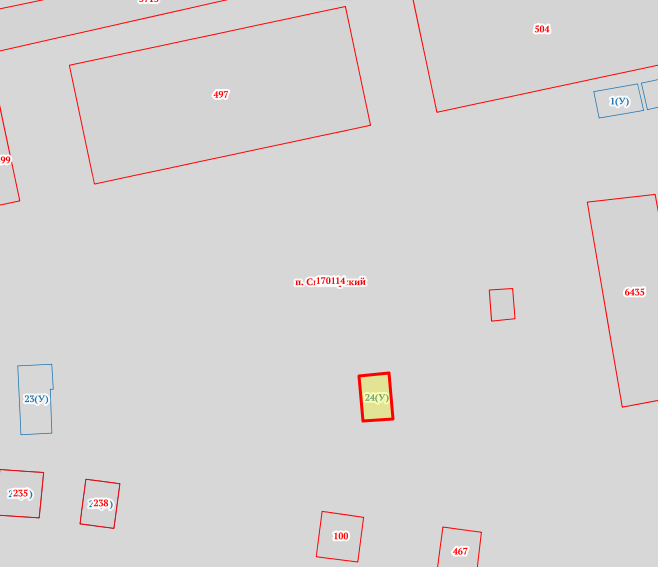 Графическое изображение места (мест) размещения объекта (объектов)Графическое изображение места (мест) размещения объекта (объектов)Графическое изображение места (мест) размещения объекта (объектов)Графическое изображение места (мест) размещения объекта (объектов)Графическое изображение места (мест) размещения объекта (объектов)Графическое изображение места (мест) размещения объекта (объектов)Графическое изображение места (мест) размещения объекта (объектов)Лист N: _77___________Масштаб <5>: 1:500Условные обозначения:- место допустимого устройства парковочных мест  и некапитальных сооруженийЛист N: _77___________Масштаб <5>: 1:500Условные обозначения:- место допустимого устройства парковочных мест  и некапитальных сооруженийЛист N: _77___________Масштаб <5>: 1:500Условные обозначения:- место допустимого устройства парковочных мест  и некапитальных сооруженийЛист N: _77___________Масштаб <5>: 1:500Условные обозначения:- место допустимого устройства парковочных мест  и некапитальных сооруженийЛист N: _77___________Масштаб <5>: 1:500Условные обозначения:- место допустимого устройства парковочных мест  и некапитальных сооруженийЛист N: _77___________Масштаб <5>: 1:500Условные обозначения:- место допустимого устройства парковочных мест  и некапитальных сооруженийЛист N: _77___________Масштаб <5>: 1:500Условные обозначения:- место допустимого устройства парковочных мест  и некапитальных сооруженийЛист N: _77___________Масштаб <5>: 1:500Условные обозначения:- место допустимого устройства парковочных мест  и некапитальных сооруженийУсловный номер объекта <1>:77Г20Условный номер объекта <1>:77Г20Условный номер объекта <1>:77Г20Условный номер объекта <1>:77Г20Условный номер объекта <1>:77Г20Условный номер объекта <1>:77Г20Условный номер объекта <1>:77Г20Условный номер объекта <1>:77Г20Обозначение характерных точек границОбозначение характерных точек границОбозначение характерных точек границКоординаты <6>Координаты <6>Координаты <6>Координаты <6>Координаты <6>ХХХYY11122233111508233.68508233.68508233.682289829.972289829.97222508234.02508234.02508234.022289833.952289833.95333508228.04508228.04508228.042289834.472289834.47444508227.7508227.7508227.72289830.482289830.48111508233.68508233.68508233.682289829.972289829.97